Спорт для дошколятУ всех нас со спортом разные ассоциации. Кто-то, возможно, ненавидит его еще со школьных уроков физкультуры, где не раз приходилось бегать, прыгать, метать предметы, пытаться залезать на канат и перепрыгивать через «козла» только для того, чтобы получить хорошую оценку в аттестат зрелости. Для кого-то спорт — это радость и слава, восторг и положительные эмоции, пьедесталы почета и овации. А кто-то при слове «спорт» вспоминает горечь поражений и слезы.Но, несмотря на все это, многие родители хотят, чтобы их дети занимались спортом. Спорт — это самовыражение и самореализация, быстрота реакции и выносливость, целеустремленность и ловкость, красота и грация.С какого возраста, и каким видам спорта можно обучать дошкольников? Этот вопрос родители нередко задают воспитателям и тренерам, инструкторам по физической культуре.О настоящем, серьезном спорте в дошкольном возрасте говорить рано, но различные виды спортивных игр и их элементы, спортивные развлечения вполне доступны детям 4—7 лет, поэтому поговорим о занятиях оздоровительных, любительском спорте. Такой спорт не повредит ребенку, особенно если подобран с учетом его возрастных и индивидуальных особенностей.«Программа воспитания и обучения в детском саду» предусматривает спортивные развлечения: с 3 лет — санки, скольжение по ледяным дорожкам, велосипед, игры на воде, с 5 лет добавляются лыжи, коньки, настольный теннис, бадминтон, плавание.Родителям следует знать, что правильно и разумно подобранные игры и спортивные развлечения благотворно влияют на основные показатели физического развития детей: рост, вес, окружность грудной клетки, на развитие сердечно-сосудистой системы, органов дыхания, укрепляют здоровье детей, закаляют их организм, помогают развитию двигательного аппарата, воспитывают волевые черты характера.Итак, чем бы мог заниматься Ваш ребенок? Итак, чем бы мог заниматься ваш ребенок?1) ПлаваниеПол и возраст.Обучаться плаванию можно и мальчикам, и девочкам в любом возрасте. Серьезное обучение начинается с 6— 8 лет, когда ребенок осознает части тела, хорошо отличает право-лево, вперед-назад, внимательно слушает и понимает тренера.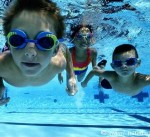 Результат. Укрепляет основные группы мышц, нервную систему, помогает правильному формированию костно-мышечной системы, улучшает дыхание и кровообращение, укрепляет мышцы и осанку. Закаляет организм.2) Настольный  теннисПол и возраст. К систематическим занятиям можно приступить в 7—8 лет и мальчишкам, и девчонкам.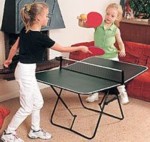 Результат. Развивает координацию движений, дыхательную систему, мелкую моторику, ловкость, быстроту, желание и умение играть в команде.3) Футбол, волейбол, баскетболПол и возраст. Занятия можно начинать с 6—8 лет детям обоего пола.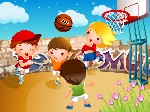 Результат.Учит работать в команде, оценивать свои действия и действия игроков по команде. Развивает быстроту и точность реакции, ловкость, глазомер, выносливость, умение побеждать и с честью проигрывать. Профилактика сколиоза и плоскостопия.4) ТеннисПол и возраст. Берут мальчишек и девчонок с 6—7 лет.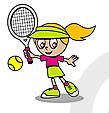 Результат. Развивает быстроту реакции, ловкость, координацию движений, прыгучесть, улучшает работу сердечно-сосудистой и дыхательной систем. Совершенствуются самообладание, умение сосредоточиться, выдержка и внимание.5)Художественная гимнастикаПол и возраст. Принимают только девочек с 4—5 лет.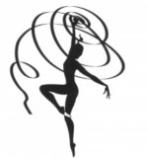 Результат. Развивает гибкость, пластику, ловкость, красивую осанку, умение двигаться плавно и грациозно. Развиваются координация движений, чувство ритма, музыкальность, артистичность, точность движений, внутренняя раскрепощенность и свобода. Повышается самооценка и формируется спортивный характер. Профилактика и лечение плоскостопия.6) Верховая ездаПол и возраст. Заниматься могут мальчики и девочки не младше 4 лет.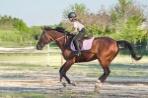 Результат. Лечит болезни опорно-двигательного аппарата, помогает решить проблемы с психикой, развивает координацию и равновесие.7) Фигурное катаниеПол и возраст. Заниматься могут и мальчики и девочки с 4—5 лет.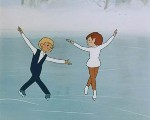 Результат. Совершенствуются гибкость, ловкость, вестибулярный аппарат, глазомер. Улучшается работа сердца и сосудов, опорно-двигательного аппарата, дыхательной системы. Повышается работоспособность и выносливость. Развиваются координация движений, чувство ритма, музыкальность, артистичность. Повышается самооценка, формируются спортивный характер и оценочные суждения у детей.8) ХоккейПол и возраст. С 4—5 лет. Чаще это секции для мальчиков.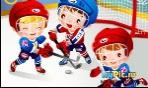 Результат. Укрепляются сердечно-сосудистая, дыхательная и нервная системы, опорно-двигательный аппарат. Развиваются выносливость, ловкость, быстрота реакции. Воспитываются дисциплинированность, организованность, умение находить контакт с товарищами по команде. Развиваются стремление к взаимопомощи и творческая активность.9) ДзюдоПол и возраст. Мальчики и девочки с 5 лет. Серьезные занятия — с 10 лет.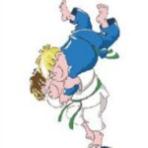 Результат. Способствует развитию гибкости всего тела и конечностей, развивает умения сохранять равновесие и управлять своим дыханием, быстро реагировать. Развивает мужество, настойчивость, уважение к сопернику.10) УшуПол и возраст. Мальчики и девочки с 4 лет.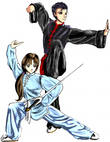 Результат. Ловкость, ориентировка во времени и пространстве, согласованность действий с партнером. Ушу развивает координацию, воображение, дисциплинированность, выносливость, скорость движений, быстроту реакции.11) ЛыжиПол и возраст. Мальчики и девочки с 4—6 лет.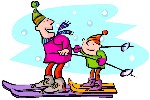 Результат. Этот вид спота прекрасно закаляет, развивает координацию движений и укрепляет мышцы. Развивает выносливость, внимательность, ловкость. Воспитывает самостоятельность, организованность, выносливость.12) Танцы (спортивные, современные, аэробика)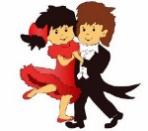 Пол и возраст. Мальчики и девочки с 5 лет.Результат. Улучшается работа сердца и сосудов, опорно-двигательного аппарата, дыхательной системы. Повышаются работоспособность и выносливость. Развиваются координация движений, чувство ритма, музыкальность, артистичность, точность движений, пластика и грациозность. Повышается самооценка.13) АкробатикаПол и возраст. Мальчики и девочки с 6 лет.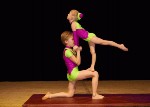 Результат. Развиваются гибкость, выносливость, умение сохранять равновесие и управлять своим телом, координация движений.Родителям необходимо знатьОчень важно, чтобы ребенок занимался спортом с удовольствием. Посоветуйтесь с ребенком, прежде чем вести его в выбранную вами секцию: хочет ли он заниматься этим видом спорта, а не другим? Занятия должны приносить радость, только в этом случае от них будет польза здоровью.Выбирая секцию, постарайтесь найти место поближе к дому. Для ребенка, получающего большие физические нагрузки, дальняя дорога может быть утомительной.При выборе спортивных секций, спортивных игр и развлечений родителям необходимо учитывать состояние здоровья их ребенка. Прежде чем приступить к регулярным занятиям, проконсультируйтесь с врачом, пройдите в детской поликлинике медицинский осмотр с целью определения состояния здоровья и уровня физического развития малыша. Затем в течение года осуществляйте систематический медицинский контроль.Тренер оказывает серьезное влияние на детей. Неуважаемый тренер, его неумелый подход способны отбить у ребенка желание заниматься спортом. Поинтересуйтесь о квалификации будущего тренера. Человек, занимающийся с детьми, должен знать особенности детского организма и принципы правильного распределения нагрузки во время тренировки.Думайте не только о желаниях, но и о способностях вашего ребенка.Спортивные принадлежности и форма для некоторых видов спорта (например, большого тенниса, хоккея, спортивных танцев) могут стоить очень дорого. Рассчитайте свой семейный бюджет так, чтобы в будущем ребенок не страдал от того, что вы не в силах оплачивать его занятия.Спортивная одежда и обувь должны соответствовать избранному виду спорта, стадии обучения, индивидуальным особенностям детей, возрасту и полу, а также погоде (если занятия проводятся на воздухе). Одежда должна быть легкой, удобной, не стеснять движений, не мешать свободному дыханию, не раздражать кожу детей и обеспечивать как можно больший доступ воздуха к кожному покрову тела.Не отправляйте ребенка в ту секцию, где занимаются дети более старшего возраста. Ребенку может быть неуютно и в том случае, если остальные ребята тренируются дольше него. Если в секции есть друзья или знакомые, то ребенок будет заниматься старательнее и с большим удовольствием.Для предотвращения обезвоживания всегда давайте ребенку на тренировку бутылку воды. Научите его не стесняться и пить в течение тренировок и после них.Следите за тем, чтобы ребенку нравилось в секции. Может быть много причин, по которым ребенок не хочется заниматься спортом. Это отставание от других детей, детские насмешки, стресс, усталость, плохие отношения с товарищами по команде, тренер. Поговорите с ребенком, постарайтесь его понять, помогите ему. Если сочтете нужным, прекратите тренировки или переведите его в другую секцию.Чаще хвалите ребенка, постоянно спрашивайте о занятиях. Пусть он знает, что вы часто думаете о нем, его достижениях, его результатах, что вам это не безразлично.И нельзя не сказать о травматизме. Подбадривайте, поддерживайте ребенка, если на тренировках он упал и получил синяк, а может, и более серьезную травму — перелом, вывих и т. п., чтобы ребенок не потерял веру в свои силы, достижения и умения, чтобы не расхотел заниматься выбранным видом спорта